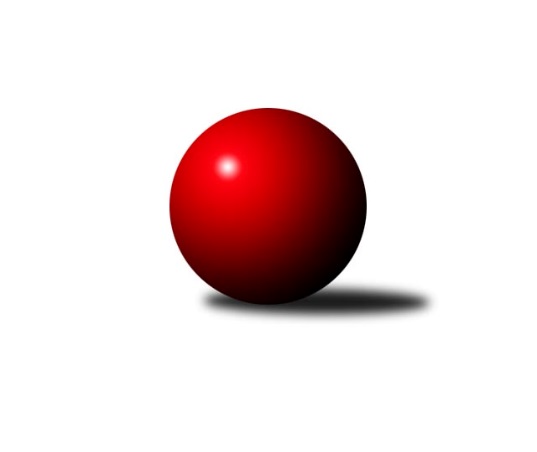 Č.16Ročník 2023/2024	4.2.2024Nejlepšího výkonu v tomto kole: 1814 dosáhlo družstvo: TJ Doksy AKrajský přebor Libereckého kraje 2023/2024Výsledky 16. kolaSouhrnný přehled výsledků:TJ Lokomotiva Liberec B	- SK Šluknov B	1:5	1704:1738	3.0:5.0	1.2.TJ Kovostroj Děčín B	- TJ Kuželky Česká Lípa B	2:4	1640:1667	4.0:4.0	1.2.OK Mikulášovice	- TJ Kuželky Česká Lípa C	6:0	1650:1440	7.0:1.0	2.2.SK Skalice B	- TJ Doksy A	1:5	1715:1814	1.0:7.0	2.2.TJ Sokol Blíževedly	- TJ Spartak Chrastava	5:1	1686:1586	5.0:3.0	3.2.SK Skalice C	- TJ Bižuterie Jablonec n.N. B		dohrávka		5.3.TJ Kuželky Česká Lípa C	- TJ Bižuterie Jablonec n.N. B	5:1	1653:1545	5.0:3.0	24.1.Tabulka družstev:	1.	OK Mikulášovice	15	13	0	2	75.0 : 15.0 	91.0 : 29.0 	 1660	26	2.	TJ Doksy A	15	13	0	2	72.0 : 18.0 	93.5 : 26.5 	 1687	26	3.	TJ Kuželky Česká Lípa B	15	12	0	3	63.5 : 26.5 	81.0 : 39.0 	 1660	24	4.	SK Šluknov B	14	10	0	4	54.5 : 29.5 	58.5 : 53.5 	 1613	20	5.	TJ Lokomotiva Liberec B	15	9	0	6	56.0 : 34.0 	77.0 : 43.0 	 1621	18	6.	TJ Spartak Chrastava	15	8	0	7	46.5 : 43.5 	62.5 : 57.5 	 1564	16	7.	SK Skalice B	15	7	2	6	41.5 : 48.5 	45.5 : 74.5 	 1530	16	8.	TJ Kovostroj Děčín B	15	7	1	7	46.5 : 43.5 	66.0 : 54.0 	 1589	15	9.	TJ Sokol Blíževedly	14	5	1	8	35.5 : 48.5 	48.0 : 64.0 	 1521	11	10.	TJ Doksy B	14	3	1	10	27.0 : 57.0 	39.0 : 73.0 	 1504	7	11.	TJ Kuželky Česká Lípa C	15	3	1	11	21.5 : 68.5 	33.0 : 87.0 	 1511	7	12.	TJ Bižuterie Jablonec n.N. B	14	2	0	12	22.5 : 61.5 	45.5 : 66.5 	 1514	4	13.	SK Skalice C	14	0	0	14	8.0 : 76.0 	19.5 : 92.5 	 1380	0Podrobné výsledky kola:	 TJ Lokomotiva Liberec B	1704	1:5	1738	SK Šluknov B	Ondřej Steinz	 	 240 	 200 		440 	 1:1 	 456 	 	221 	 235		Petr Tichý	Jaromír Tomášek	 	 178 	 211 		389 	 0:2 	 408 	 	186 	 222		Jan Marušák	Luboš Dvořák	 	 240 	 236 		476 	 2:0 	 421 	 	200 	 221		Dušan Knobloch	Anton Zajac	 	 209 	 190 		399 	 0:2 	 453 	 	210 	 243		Anita Morkusovározhodčí: Bohumír DušekNejlepší výkon utkání: 476 - Luboš Dvořák	 TJ Kovostroj Děčín B	1640	2:4	1667	TJ Kuželky Česká Lípa B	Marie Kokešová	 	 189 	 196 		385 	 0:2 	 418 	 	220 	 198		Jaroslav Košek	Čestmír Dvořák	 	 205 	 226 		431 	 2:0 	 407 	 	201 	 206		Jiří Coubal	Ladislav Bírovka	 	 212 	 245 		457 	 2:0 	 412 	 	203 	 209		Jiří Ludvík	Tomáš Mrázek	 	 177 	 190 		367 	 0:2 	 430 	 	220 	 210		Petr Steinzrozhodčí: Jiří HoudekNejlepší výkon utkání: 457 - Ladislav Bírovka	 OK Mikulášovice	1650	6:0	1440	TJ Kuželky Česká Lípa C	Ludvík Kvasil	 	 184 	 203 		387 	 1:1 	 366 	 	186 	 180		Václav Žitný	Petr Kalousek	 	 203 	 207 		410 	 2:0 	 333 	 	177 	 156		Jindra Najmanová	Miluše Trojanová	 	 204 	 226 		430 	 2:0 	 366 	 	191 	 175		Miloslav Pöra	Miroslav Soukup	 	 211 	 212 		423 	 2:0 	 375 	 	189 	 186		Petr Dvořákrozhodčí: Ludvík KvasilNejlepší výkon utkání: 430 - Miluše Trojanová	 SK Skalice B	1715	1:5	1814	TJ Doksy A	Miroslava Löffelmannová	 	 222 	 204 		426 	 1:1 	 423 	 	210 	 213		Radek Kozák	Eduard Kezer st.	 	 209 	 218 		427 	 0:2 	 467 	 	241 	 226		Jaroslava Vacková	Ladislav Javorek st.	 	 215 	 208 		423 	 0:2 	 451 	 	233 	 218		Radek Kneř	Petr Tregner	 	 217 	 222 		439 	 0:2 	 473 	 	234 	 239		Václav Paluskarozhodčí: Ladislav Javorek st.Nejlepší výkon utkání: 473 - Václav Paluska	 TJ Sokol Blíževedly	1686	5:1	1586	TJ Spartak Chrastava	Jiří Přeučil	 	 222 	 230 		452 	 2:0 	 384 	 	183 	 201		Danuše Husáková	Josef Matějka	 	 219 	 210 		429 	 2:0 	 387 	 	198 	 189		Karel Mottl	Petr Guth	 	 193 	 207 		400 	 0:2 	 417 	 	209 	 208		Jaroslav Chlumský	Pavel Hájek	 	 204 	 201 		405 	 1:1 	 398 	 	193 	 205		Jana Vokounovározhodčí: Hájek PavelNejlepší výkon utkání: 452 - Jiří Přeučil	 TJ Kuželky Česká Lípa C	1653	5:1	1545	TJ Bižuterie Jablonec n.N. B	Miloslav Pöra	 	 230 	 196 		426 	 1:1 	 405 	 	194 	 211		Daniel Hokynář	Jindra Najmanová	 	 195 	 185 		380 	 2:0 	 319 	 	157 	 162		Jiří Tůma	Petr Dvořák	 	 204 	 237 		441 	 1:1 	 403 	 	214 	 189		Robert Hokynář	Václav Žitný	 	 223 	 183 		406 	 1:1 	 418 	 	201 	 217		Josef Kunarozhodčí: Miroslav MalýNejlepší výkon utkání: 441 - Petr DvořákPořadí jednotlivců:	jméno hráče	družstvo	celkem	plné	dorážka	chyby	poměr kuž.	Maximum	1.	Jiří Kuric 	TJ Doksy A	444.44	300.9	143.5	3.1	6/7	(462)	2.	Miluše Trojanová 	OK Mikulášovice	433.44	298.8	134.7	3.9	7/7	(475)	3.	Petr Steinz 	TJ Kuželky Česká Lípa B	432.40	296.5	136.0	5.8	7/8	(468)	4.	Radek Kneř 	TJ Doksy A	432.37	293.9	138.4	4.3	6/7	(458)	5.	Petr Tichý 	SK Šluknov B	432.33	303.6	128.8	8.5	9/9	(471)	6.	Luboš Dvořák 	TJ Lokomotiva Liberec B	429.93	292.0	138.0	5.6	6/8	(476)	7.	Jiří Coubal 	TJ Kuželky Česká Lípa B	427.13	288.0	139.2	6.8	6/8	(519)	8.	Ladislav Bírovka 	TJ Kovostroj Děčín B	426.73	286.0	140.8	5.3	8/8	(480)	9.	Miroslav Soukup 	OK Mikulášovice	424.91	298.8	126.2	5.7	7/7	(463)	10.	Jaroslav Košek 	TJ Kuželky Česká Lípa B	421.96	294.2	127.7	8.8	7/8	(470)	11.	Václav Paluska 	TJ Doksy A	420.97	287.6	133.4	6.1	7/7	(475)	12.	Anita Morkusová 	SK Šluknov B	420.03	287.3	132.7	7.4	6/9	(453)	13.	Dušan Knobloch 	SK Šluknov B	417.82	294.8	123.1	8.4	9/9	(456)	14.	Jana Kořínková 	TJ Lokomotiva Liberec B	409.03	283.1	126.0	9.0	7/8	(439)	15.	Josef Kuna 	TJ Bižuterie Jablonec n.N. B	408.70	286.5	122.2	8.7	8/8	(450)	16.	Eduard Kezer  st.	SK Skalice B	407.48	284.4	123.1	8.5	6/6	(447)	17.	Ladislav Javorek  st.	SK Skalice B	405.50	286.3	119.2	8.0	5/6	(433)	18.	Anton Zajac 	TJ Lokomotiva Liberec B	402.81	277.6	125.2	7.6	6/8	(458)	19.	Monika Soukupová 	OK Mikulášovice	402.50	286.8	115.7	8.6	5/7	(424)	20.	Petr Mádl 	TJ Doksy B	400.77	284.2	116.6	10.0	7/9	(441)	21.	Jana Vokounová 	TJ Spartak Chrastava	399.83	280.3	119.5	9.4	9/9	(425)	22.	Daniel Hokynář 	TJ Bižuterie Jablonec n.N. B	398.93	281.0	117.9	11.9	7/8	(416)	23.	Jaroslav Chlumský 	TJ Spartak Chrastava	398.88	279.7	119.1	9.2	9/9	(459)	24.	Petr Kalousek 	OK Mikulášovice	396.68	278.3	118.4	8.7	5/7	(487)	25.	Petr Dvořák 	TJ Kuželky Česká Lípa C	396.57	280.7	115.9	11.8	6/7	(470)	26.	Danuše Husáková 	TJ Spartak Chrastava	395.48	284.4	111.0	10.8	9/9	(438)	27.	Bohumír Dušek 	TJ Lokomotiva Liberec B	392.67	281.6	111.0	10.8	6/8	(448)	28.	Jiří Horník 	SK Skalice C	391.40	281.9	109.5	10.8	5/6	(415)	29.	Václav Žitný 	TJ Kuželky Česká Lípa C	389.36	284.8	104.6	12.5	7/7	(438)	30.	Miloslav Pöra 	TJ Kuželky Česká Lípa B	388.20	272.5	115.7	9.6	6/8	(429)	31.	Tomáš Mrázek 	TJ Kovostroj Děčín B	384.21	272.7	111.5	10.0	8/8	(437)	32.	Josef Matějka 	TJ Sokol Blíževedly	383.98	277.7	106.3	11.4	8/8	(453)	33.	Václav Bláha  st.	TJ Doksy B	382.00	275.7	106.3	12.7	7/9	(415)	34.	Marie Kokešová 	TJ Kovostroj Děčín B	379.02	275.3	103.7	12.6	8/8	(431)	35.	Pavel Hájek 	TJ Sokol Blíževedly	376.21	270.8	105.4	9.4	7/8	(409)	36.	Jan Marušák 	SK Šluknov B	373.94	277.6	96.4	12.9	9/9	(415)	37.	Robert Hokynář 	TJ Bižuterie Jablonec n.N. B	372.48	268.9	103.6	13.4	7/8	(415)	38.	Jindra Najmanová 	TJ Kuželky Česká Lípa C	370.14	274.0	96.2	14.2	6/7	(408)	39.	Miroslava Löffelmannová 	SK Skalice B	369.87	274.4	95.4	15.3	6/6	(460)	40.	Kamila Klímová 	TJ Doksy B	365.33	269.2	96.2	14.8	6/9	(388)	41.	Petr Hňoupek 	SK Skalice C	362.75	264.2	98.6	15.2	4/6	(390)	42.	Libuše Lapešová 	TJ Kuželky Česká Lípa C	362.00	271.0	91.0	16.5	5/7	(395)	43.	Marek Doležal 	SK Skalice C	356.10	264.8	91.4	17.2	5/6	(433)	44.	Jaroslav Jeník 	TJ Spartak Chrastava	352.24	256.9	95.4	17.7	7/9	(384)	45.	Petra Javorková 	SK Skalice B	339.50	252.4	87.1	16.6	4/6	(420)	46.	Iva Kunová 	TJ Bižuterie Jablonec n.N. B	325.17	238.9	86.3	18.5	6/8	(357)	47.	Martin Pohorský 	SK Skalice C	316.87	240.3	76.6	19.9	5/6	(350)	48.	Milan Hňoupek 	SK Skalice C	287.44	205.3	82.2	23.3	4/6	(348)		Ondřej Steinz 	TJ Lokomotiva Liberec B	440.00	326.0	114.0	11.0	1/8	(440)		Miroslav Rejchrt 	TJ Kovostroj Děčín B	438.00	296.0	142.0	4.5	2/8	(476)		Jakub Šimon 	TJ Doksy A	428.60	290.5	138.1	6.0	2/7	(455)		Petr Veselý 	TJ Kovostroj Děčín B	425.00	307.5	117.5	14.5	2/8	(440)		Jiří Ludvík 	TJ Kuželky Česká Lípa B	424.44	294.2	130.2	4.9	3/8	(448)		Jaromír Tomášek 	TJ Lokomotiva Liberec B	420.55	294.5	126.1	9.1	5/8	(474)		Zdeněk Tříško 	OK Mikulášovice	415.60	292.5	123.1	8.0	2/7	(458)		Jiří Přeučil 	TJ Sokol Blíževedly	414.00	282.0	132.0	6.5	5/8	(478)		Dan Paszek 	TJ Kuželky Česká Lípa B	411.17	288.5	122.6	8.8	5/8	(447)		Jiří Vokřál 	TJ Kovostroj Děčín B	410.00	309.0	101.0	13.0	1/8	(410)		Čestmír Dvořák 	TJ Kovostroj Děčín B	409.00	288.2	120.8	8.2	1/8	(431)		Vojtěch Trojan 	OK Mikulášovice	408.50	289.0	119.5	6.5	2/7	(418)		Petr Tregner 	SK Skalice B	405.28	283.9	121.4	9.2	3/6	(441)		Aleš Stach 	TJ Doksy A	404.50	282.3	122.3	7.4	4/7	(436)		Iveta Seifertová  ml.	TJ Bižuterie Jablonec n.N. B	404.00	290.0	114.0	12.0	1/8	(404)		Jaroslava Vacková 	TJ Doksy A	403.40	286.4	117.1	6.0	4/7	(467)		Vlasta Ládková 	TJ Spartak Chrastava	401.00	279.0	122.0	12.0	1/9	(401)		Radek Kozák 	TJ Doksy A	400.50	276.6	123.9	8.9	4/7	(433)		Klára Stachová 	TJ Doksy B	400.44	288.9	111.6	9.0	3/9	(439)		Karel Mottl 	TJ Spartak Chrastava	396.56	276.1	120.4	10.3	4/9	(424)		Jan Mádl 	TJ Doksy B	392.13	280.4	111.8	9.9	4/9	(415)		Ludvík Kvasil 	OK Mikulášovice	389.00	285.3	103.8	13.1	4/7	(414)		Jiří Kraus 	TJ Kuželky Česká Lípa B	387.00	279.0	108.0	13.0	3/8	(423)		Alois Veselý 	TJ Sokol Blíževedly	387.00	280.0	107.0	10.0	1/8	(387)		Petr Guth 	TJ Sokol Blíževedly	382.72	276.8	105.9	13.0	5/8	(437)		Marie Kubánková 	TJ Kuželky Česká Lípa C	382.50	267.0	115.5	14.3	2/7	(399)		Jan Tregner 	SK Skalice B	379.00	267.0	112.0	16.0	1/6	(379)		Jitka Havlíková 	TJ Lokomotiva Liberec B	375.00	266.5	108.5	10.3	4/8	(420)		Michal Valeš 	TJ Doksy B	370.67	263.7	107.0	12.0	3/9	(391)		Jiří Tůma 	TJ Bižuterie Jablonec n.N. B	368.47	270.3	98.1	14.7	5/8	(418)		Jaroslava Kozáková 	SK Skalice B	365.30	259.1	106.2	14.2	2/6	(404)		Marek Kozák 	TJ Doksy B	364.25	261.9	102.3	13.1	4/9	(401)		Pavel Leger 	TJ Kuželky Česká Lípa C	363.00	258.5	104.5	15.0	2/7	(370)		Martin Foltyn 	SK Skalice C	361.50	257.8	103.8	15.5	2/6	(386)		Ludmila Tomášková 	TJ Sokol Blíževedly	360.84	266.6	94.2	15.0	5/8	(425)		Jiří Houdek 	TJ Kovostroj Děčín B	360.00	275.0	85.0	22.0	1/8	(360)		Libor Křenek 	SK Skalice C	356.67	265.0	91.7	15.0	3/6	(397)		Marie Čiháková 	TJ Kovostroj Děčín B	355.50	266.8	88.7	15.7	2/8	(391)		Václav Bláha  ml.	TJ Doksy B	352.50	256.1	96.4	14.0	4/9	(371)		Vojtěch Kraus 	TJ Kuželky Česká Lípa C	352.33	263.9	88.4	15.1	3/7	(396)		Lucie Gembecová 	TJ Bižuterie Jablonec n.N. B	352.00	247.0	105.0	10.0	1/8	(352)		Jitka Vlasáková 	SK Skalice C	336.93	248.9	88.1	16.6	2/6	(397)		Věra Navrátilová 	SK Šluknov B	334.00	246.4	87.6	17.6	4/9	(343)		Dalibor Češek 	TJ Kuželky Česká Lípa C	322.00	249.0	73.0	20.0	1/7	(322)		Michaela Pěničková 	SK Skalice C	322.00	251.5	70.5	25.0	1/6	(340)		Monika Starkbaumová 	TJ Doksy B	289.00	221.5	67.5	26.0	2/9	(302)Sportovně technické informace:Starty náhradníků:registrační číslo	jméno a příjmení 	datum startu 	družstvo	číslo startu
Hráči dopsaní na soupisku:registrační číslo	jméno a příjmení 	datum startu 	družstvo	18412	Ondřej Steinz	01.02.2024	TJ Lokomotiva Liberec B	Program dalšího kola:17. kolo7.2.2024	st	17:00	TJ Kuželky Česká Lípa B - SK Skalice C	7.2.2024	st	17:00	TJ Kuželky Česká Lípa C - TJ Kovostroj Děčín B	8.2.2024	čt	17:00	TJ Bižuterie Jablonec n.N. B - SK Skalice B	8.2.2024	čt	17:00	TJ Spartak Chrastava - OK Mikulášovice	9.2.2024	pá	17:00	SK Šluknov B - TJ Sokol Blíževedly	9.2.2024	pá	17:00	TJ Doksy B - TJ Lokomotiva Liberec B				TJ Doksy A - -- volný los --	Nejlepší šestka kola - absolutněNejlepší šestka kola - absolutněNejlepší šestka kola - absolutněNejlepší šestka kola - absolutněNejlepší šestka kola - dle průměru kuželenNejlepší šestka kola - dle průměru kuželenNejlepší šestka kola - dle průměru kuželenNejlepší šestka kola - dle průměru kuželenNejlepší šestka kola - dle průměru kuželenPočetJménoNázev týmuVýkonPočetJménoNázev týmuPrůměr (%)Výkon4xLuboš DvořákLok. Liberec B4763xVáclav PaluskaDoksy A118.974732xVáclav PaluskaDoksy A4732xJaroslava VackováDoksy A117.464671xJaroslava VackováDoksy A4675xLadislav BírovkaKovostroj B114.724574xLadislav BírovkaKovostroj B4573xLuboš DvořákLok. Liberec B113.784764xPetr TichýŠluknov B4565xRadek KneřDoksy A113.444512xAnita MorkusováŠluknov B4535xJiří PřeučilBlíževedly112.78452